РЕШЕНИЕВ соответствии с Решением Городской Думы Петропавловск-Камчатского городского округа от 31.10.2013 № 145-нд «О наградах и почетных званиях Петропавловск-Камчатского городского округа», Городская Дума Петропавловск-Камчатского городского округаРЕШИЛА:1. Наградить Почетной грамотой Городской Думы Петропавловск-Камчатского городского округа за добросовестный многолетний труд, личный вклад в воспитание подрастающего поколения и в связи с профессиональным праздником «День воспитателя и всех дошкольных работников» Ворожбянскую Ольгу Анатольевну – воспитателя муниципального автономного дошкольного образовательного учреждения «Детский сад № 11 комбинированного вида».2. Направить настоящее решение в газету «Град Петра и Павла» 
для опубликования.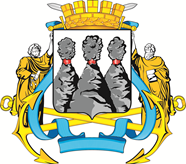 ГОРОДСКАЯ ДУМАПЕТРОПАВЛОВСК-КАМЧАТСКОГО ГОРОДСКОГО ОКРУГАот 23.08.2017 № 1363-р61-я сессияг.Петропавловск-КамчатскийО награждении Почетной грамотой Городской Думы Петропавловск-Камчатского городского округа Ворожбянской О.А.Председатель Городской Думы Петропавловск-Камчатского городского округа С.И. Смирнов